KINGOM OF SAUDI ARABIA                                                                                                                     …………………………………. Education directorate       MINISTRY OF EDUCATION                                                                                                                                                …………………………….  Elementary school      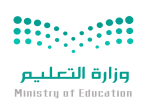 SYLLABUS DISTRIBUTION FOR 1st ELEMENTARY GRADE (WE CAN 1) (SECOND TERM) 1445       إجازة مطولة                     يوم التأسيسTeacher…………….…                 Headmaster……………….             Supervisor ……………….    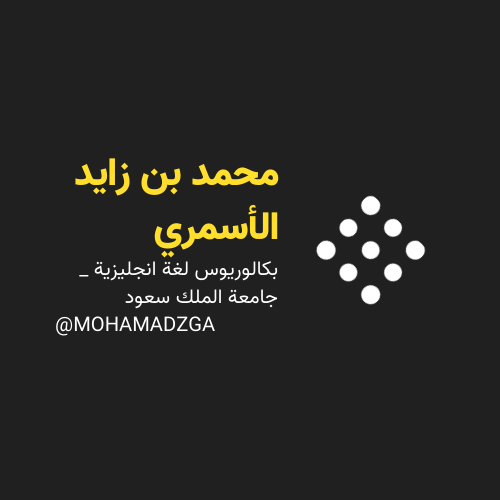 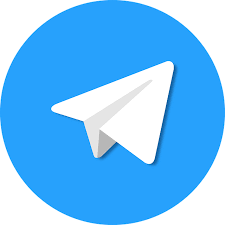 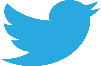 MOHAMADZGA                               M_zaid0                                                    لا تنسوني من صالح دعائكم   12/5 _ 16/5                  	1st week      12/5 _ 16/5                  	1st week      12/5 _ 16/5                  	1st week      12/5 _ 16/5                  	1st week   Unit 1How old Are You?P4P3P2Talk Time, Rhythms & SoundsUnit 1How old Are You?2nd week     19/5 _ 23/52nd week     19/5 _ 23/52nd week     19/5 _ 23/52nd week     19/5 _ 23/5Unit 1How old Are You?P7P6P5  Rhythms & Sounds, WordsUnit 1How old Are You?		3rd week     26/5 _ 1/6		3rd week     26/5 _ 1/6		3rd week     26/5 _ 1/6		3rd week     26/5 _ 1/6Unit 1How old Are You?Evaluation unit1P9P8PhonicsUnit 1How old Are You?Sunday   	4th week      4/6 _ 8/6                                               Sunday   	4th week      4/6 _ 8/6                                               Sunday   	4th week      4/6 _ 8/6                                               Sunday   	4th week      4/6 _ 8/6                                               Unit 2What’s This? What’s That?P12P11P10Talk Time, Rhythms & SoundsUnit 2What’s This? What’s That?	 11/6 _ 15/6                                             	5th week	 11/6 _ 15/6                                             	5th week	 11/6 _ 15/6                                             	5th week	 11/6 _ 15/6                                             	5th weekUnit 2What’s This? What’s That?P15P14P13  Rhythms & Sounds, WordsUnit 2What’s This? What’s That?18/6 _ 22/6                                               	6th week18/6 _ 22/6                                               	6th week18/6 _ 22/6                                               	6th week18/6 _ 22/6                                               	6th weekUnit 2What’s This? What’s That?Evaluation unit2P17P16PhonicsUnit 2What’s This? What’s That?7th week      2/7 _ 6/7                                                 7th week      2/7 _ 6/7                                                 7th week      2/7 _ 6/7                                                 7th week      2/7 _ 6/7                                                 Unit 3Toys and ThingsP20,21P19P18Talk Time, Rhythms & SoundsUnit 3Toys and Things8th week      9/7 _ 13/78th week      9/7 _ 13/78th week      9/7 _ 13/78th week      9/7 _ 13/7Unit 3Toys and ThingsEvaluation unit3P24,25,35P22.23,34& Phonics, Phonics Pr   WordsUnit 3Toys and Things9th week     16/7 _ 20/7                                             Sunday   9th week     16/7 _ 20/7                                             Sunday   9th week     16/7 _ 20/7                                             Sunday   9th week     16/7 _ 20/7                                             Sunday   Unit 4FoodP28,29P27P26Talk Time, Rhythms & SoundsUnit 4Food10th week     23/7 _ 27/710th week     23/7 _ 27/710th week     23/7 _ 27/710th week     23/7 _ 27/7Unit 4FoodEvaluation unit4P32,33,37P30.31,36& Phonics, Phonics Pr   WordsUnit 4Food11th week     1/8 _ 5/811th week     1/8 _ 5/811th week     1/8 _ 5/811th week     1/8 _ 5/8Unit 4Food                 Remedial Plans                      Remedial Plans                      Remedial Plans                      Remedial Plans     Unit 4Food12th week     8/8 _ 12/8Final ExamsThursday  12th week     8/8 _ 12/8Final ExamsThursday  12th week     8/8 _ 12/8Final ExamsThursday  12th week     8/8 _ 12/8Final ExamsThursday  12th week     8/8 _ 12/8Final ExamsThursday  